БЕЗОПАСНЫЙ ИНТЕРНЕТ 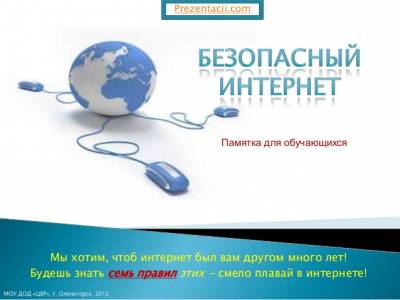 Безопасность детей одна из главных задач цивилизованного общества, поэтому обеспечивать безопасность детей в Интернете должны все, кто причастен к этому обществу. С 1 сентября 2012 г. вступил в силу Федеральный закон Российской Федерации от 29 декабря 2010 г. N 436-ФЗ "О защите детей от информации, причиняющей вред их здоровью и развитию", согласно которому содержание и художественное оформление информации, предназначенной для обучения детей в дошкольных образовательных учреждениях, должны соответствовать содержанию и художественному оформлению информации для детей данного возраста. Для достижения положительных результатов необходимо проводить комплексную работу семьи и образовательного учреждения. Именно педагоги и и родители смогут предостеречь детей от возможных опасностей и ошибок. Существует ряд сайтов, посвященных безопасности детей в Интернете: www.saferunet.ru, www.detionline.org, www.interneshka.net, ресурсы которых оказывают огромную помощь, как взрослым, так и детям. Правила для младших школьниковВы должны это знать:- Всегда спрашивайте родителей о незнакомых вещах в Интернете. Они расскажут, что безопасно делать, а что нет.- Прежде чем начать дружить с кем-то в Интернете, спросите у родителей, как безопасно общаться.- Никогда не рассказывайте о себе незнакомым людям. Где вы живете, в какой школе учитесь, номер телефона должны знать только ваши друзья и семья.- Не отправляйте фотографии людям, которых вы не знаете. Не нужно, чтобы незнакомые люди видели фотографии Ваши, Ваших друзей или Вашей семьи.- Не встречайтесь без родителей с людьми из Интернета вживую. В Интернете многие люди рассказывают о себе неправду.- Общаясь в Интернете, будьте дружелюбны с другими. Не пишите грубых слов, читать грубости так же неприятно, как и слышать. Вы можете нечаянно обидеть человека.- Если вас кто-то расстроил или обидел, обязательно расскажите родителям.Для родителей  Чтобы помочь своим детям, Вы должны это знать:Убедитесь, что на компьютерах установлены и правильно настроены средства фильтрации.Будьте в курсе того, чем занимаются ваши дети в Интернете.Попросите их научить Вас пользоваться различными приложениями, которыми вы не пользовались ранее.Помогите своим детям понять, что они не должны предоставлять никому информацию о себе в Интернете — номер мобильно телефона, домашний адрес, название/номер школы, а также показывать фотографии свои и семьи. Ведь любой человек в Интернете может это увидеть.Если Ваш ребенок получает спам (нежелательную электронную почту), напомните ему, чтобы он не верил написанному в письмах  и ни в коем случае не отвечал на них.Объясните детям, что нельзя открывайте файлы, присланные от неизвестных Вам людей. Эти файлы могут содержать вирусы или фото/видео с «агрессивным» содержанием.Помогите ребенку понять, что некоторые люди в Интернете могут говорить не правду и быть не теми, за кого себя выдают. Дети никогда не должны встречаться с сетевыми друзьями в реальной жизни самостоятельно без взрослых.Постоянно общайтесь со своими детьми. Никогда не поздно рассказать ребенку, как правильно поступать и реагировать на действия других людей в Интернете.Убедитесь, что на компьютерах установлены и правильно настроены средства фильтрации.Научите своих детей как реагировать, в случае, если их кто-то обидел или они получили/натолкнулись на агрессивный контент в Интернете,  так же расскажите куда в подобном случае они могут обратится.Звоните нам по телефону доверия 2-56-99